Lokalny Program Rewitalizacji dla Gminy Olszanica na lata 2017-2023LPR dla Gminy Olszanica na lata 2017 – 2023 został przyjęty uchwałą nr XLV/317/2018 Rady Gminy Olszanica z dnia 7 sierpnia 2018 r., następnie wpisany do wykazu programów rewitalizacji gmin województwa podkarpackiego uchwałą nr 468/9927/18 Zarządu Województwa Podkarpackiego w Rzeszowie z dnia 4 września 2018 r.Gmina Olszanica cechuje się niezwykłymi w skali kraju zasobami przyrodniczymi i walorami krajobrazowymi. Na terenie gminy Olszanica znajdują się dwa pomniki przyrody: wodospad założony na wychodniach twardych i stosunkowo odpornych na działanie czynników erozyjnych warstw piaskowców. Ściana wodospadu eksponowana jest na południowy zachód; lipa, której wiek określa się na 350 lat. Największe natężenie zidentyfikowanych problemów stwierdzono na  obszarze sołectwa Wańkowa oraz w sołectwie Olszanica. Do największych problemów wyżej wymienionych obszarów mieszkańcy zaliczyli: słabo rozwiniętą bazą turystyczną i rekreacyjno – wypoczynkową, brak miejsc pracy, brak możliwości zagospodarowania czasu wolnego, zły stan infrastruktury drogowej, słaby rozwój handlu i usług, patologie społeczne. Wyznaczony obszar rewitalizacji zajmuje 32 ha i zamieszkany jest przez 63 osoby. Wytypowany obszar rewitalizacji zajmuje 0,34 % powierzchni gminy oraz jest zamieszkały przez 1,26 % mieszkańców gminy. Określona wizja obszaru po przeprowadzeniu rewitalizacji to obszar rewitalizacji wyjątkowo atrakcyjny turystycznie teren Bieszczadów o zrównoważonym rozwoju społecznym, gospodarczym i przestrzennym, przyjazny środowisku naturalnemu, z bogato rozwiniętą bazą turystyczną oraz wysokim wskaźnikiem przedsiębiorczości.W trakcie otwartego naboru oraz propozycji własnych gminy określono zestaw 9 projektów rewitalizacyjnych, które warunkują prawidłowe wdrożenie zaplanowanych w ramach programu rewitalizacji celów rewitalizacji.Projekt pn. „Bieszczad-ski – rewitalizacyjne koło zamachowe rozwoju Gminy Olszanica”, który obejmuje realizację czterech, spójne i nierozerwalnie ze sobą powiązanych zadań. Projekt ma na celu kompleksową i trwałą rewitalizację obszaru zdegradowanego, która zapewni w kolejnych latach dalszy, sukcesywny i stabilny rozwój terenu, a w konsekwencji zaowocuje zdecydowaną poprawą perspektyw dla młodych ludzi oraz podniesieniem standardów życia wszystkich mieszkańców. Projekt obejmował m.in. budowę oddanego do użytku w styczniu 2022 roku Centrum Turystyki Aktywnej i Sportu BIESZCZAD.ski Wańkowa. Centrum Turystyki Aktywnej i Sportu BIESZCZAD.ski Wańkowa jest idealnym miejscem do aktywnego spędzania czasu z całą rodziną. Zimą obiekt funkcjonuje jako największa i najnowocześniejsza stacja narciarska w województwie podkarpackim, która dysponuje najdłuższą w regionie czteroosobową koleją linową o długości niespełna kilometra, wyciągiem talerzykowym, trzema ruchomymi chodnikami oraz przedszkolem narciarskim. Na terenie obiektu znajduje się także wypożyczalnia sprzętu narciarskiego i snowboardowego, szkoła narciarsko-snowboardowa oraz przeszklona od strony południowej dwupoziomowa restauracja z dwoma zewnętrznymi tarasami. Do dyspozycji gości jest również kilkadziesiąt miejsc noclegowych w znajdującym się nieopodal nowo wybudowanym hotelu. Gmina Olszanica dzięki budowie ośrodka BIESZCZAD.ski Wańkowa mogła skorzystać z dofinansowania z Funduszu Zajęć Sportowych dla Uczniów z przeznaczeniem na zajęcia sportowe ukierunkowane na upowszechnianie sportów zimowych. W ramach projektu 53 najmłodszych uczniów uczęszczających do szkół prowadzonych przez Gminę Olszanica w trakcie ferii zimowych wzięło udział w bezpłatnej nauce jazdy na nartach. Uczniom został bezpłatnie wypożyczony sprzęt narciarski oraz otrzymali darmowe karnety. Projekt miał na celu popularyzację sportów zimowych wśród najmłodszych oraz aktywizację fizyczną dzieci i młodzieży szkolnej, profilaktykę wad postawy, nadwagi i otyłości wśród uczniów szkół podstawowych. Dzięki projektowi przerobiono starą szkołę w Wańkowej na Hotel BIESZCZADski, dziś jest po gruntownym remoncie i spełnia rolę komfortowego, nowoczesnego hotelu. W ofercie są pokoje 2,3 i 4 osobowe z wyżywieniem (śniadania, obiadokolacje). Budynek dwupiętrowy z windą i rampami zewnętrznymi znacznie ułatwia pobyt osobą niepełnosprawnym. Tuż obok hotelu znajduje się dawna świetlica przyszkolna. Zdegradowany budynek wyremontowano i przeznaczono na siedzibę oraz zaplecze Centrum Integracji Społecznej. Centrum Integracji Społecznej Gminy Olszanica powstało z inicjatywy gminy Olszanica. Centrum prowadzi zajęcia m.in. gastronomiczne, techniczne i szwalnicze. W ramach reintegracji społecznej odbywają się spotkania z psychologiem, terapeutą, doradcą zawodowym, informatykiem i prawnikiem. Projekt skierowany był wyłącznie do mieszkańców gminy Olszanica, a skorzystać z zajęć mogły osoby bezrobotne lub poszukujące pracy. W warsztacie gastronomicznym uczestnicy będą uczyć się obsługi sprzętu gastronomicznego, przygotowania i podawania różnorodnych potraw, przekąsek i ciast charakterystycznych zarówno dla kuchni polskiej, regionalnej jak i zagranicznej oraz dekorowania potraw i stołów. Uczestnicy tych warsztatów będą też zajmowali się przygotowaniem na co dzień obiadów dla uczestników CIS. W warsztacie szwalniczym można zapoznać się z zasadami działania i wykorzystania maszyn i urządzeń szwalniczych, poznać podstawy kroju i szycia oraz haftu i projektowania prostych form użytkowych. Z kolei uczestnicy warsztatu technicznego będą uczyli się wykonywania prac adaptacyjno-remontowych, takich jak malowanie różnych powierzchni, układanie płytek, paneli, wykładzin, oraz prac związanych z obróbką drewna oraz obsługi sprzętu ogrodniczego. Uczestnicy tego warsztatu uczyli się fachu, wykonując prace remontowe, wykończeniowe, naprawcze, budowlane, porządkowe w budynku i otoczeniu CIS oraz w innych budynkach i przestrzeni publicznej. Dodatkowo w Centrum zaplanowano zajęcia mające na celu reintegrację społeczną. Ma ona na celu odbudowanie i podtrzymanie umiejętności uczestniczenia w życiu społeczności lokalnej i pełnienia ról społecznych. 
W ramach tej działalności planowane są zajęcia grupowe ze specjalistami: psychologiem, terapeutą i doradcą zawodowym. W ramach projektu przeprowadzono również remont zabytkowej cerkwi w Wańkowej - w ramach projektu wymieniono stolarkę okienną i zabezpieczono cały fundament. Prace objęły też podwalinę od strony południowej, gdzie trzeba było wymienić gnijące belki. Poprawione zostały schody wejściowe oraz poręcze, które podniesiono do wysokości 110 cm.Z okazji dnia Samorządu Terytorialnego 2022 Gmina Olszanica została nagrodzona przez Podkarpackie Stowarzyszenie Samorządów Terytorialnych nagrodą specjalną Rewitalizacja Roku.Wyciąg narciarski Wańkowa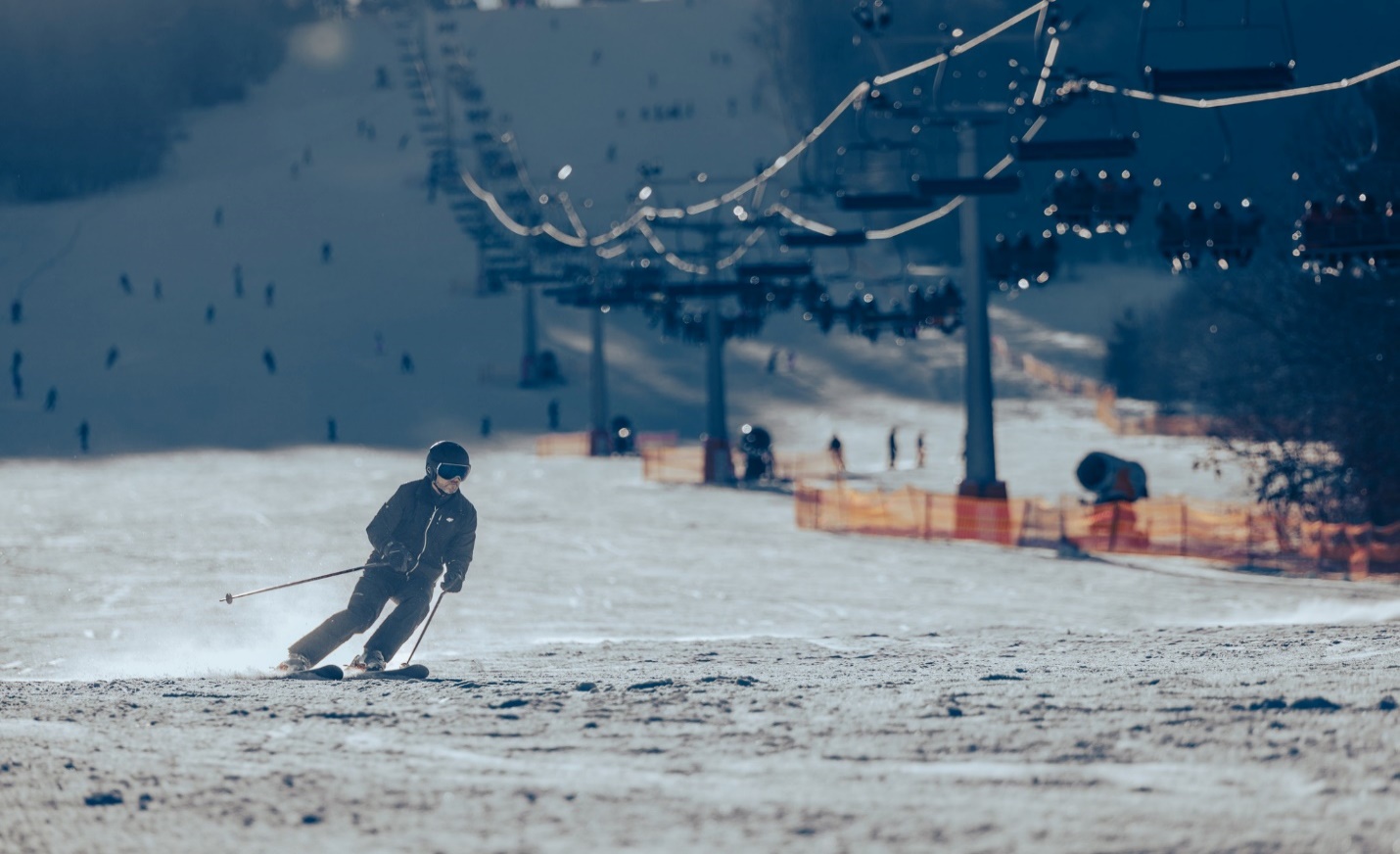 Źródło: facebook BISZCZAD.ski WańkowaWańkowa - zaplecze stoku narciarskiego Źródło: własne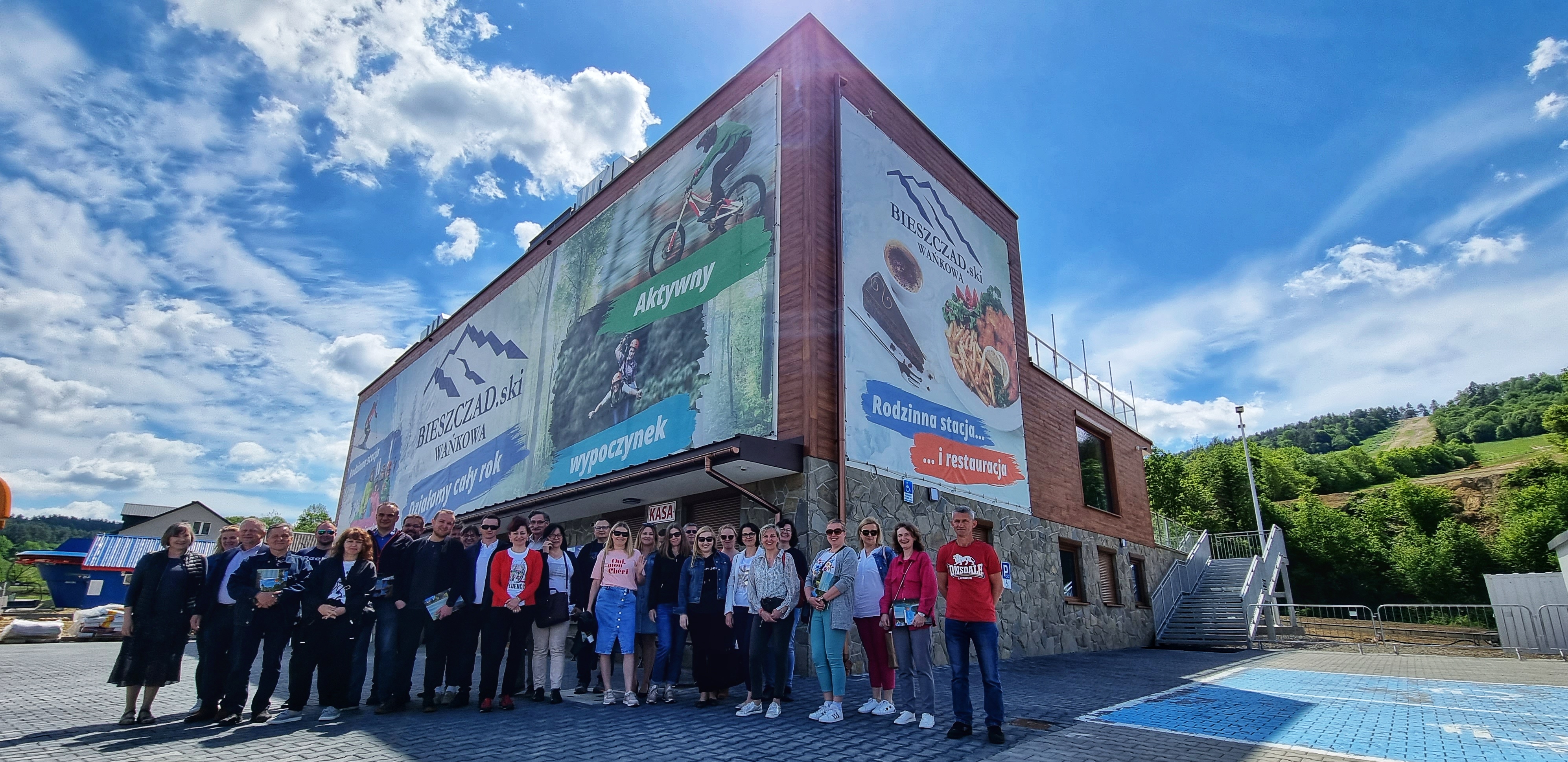 Hotel BIESZCZADski Wańkowa Źródło: własne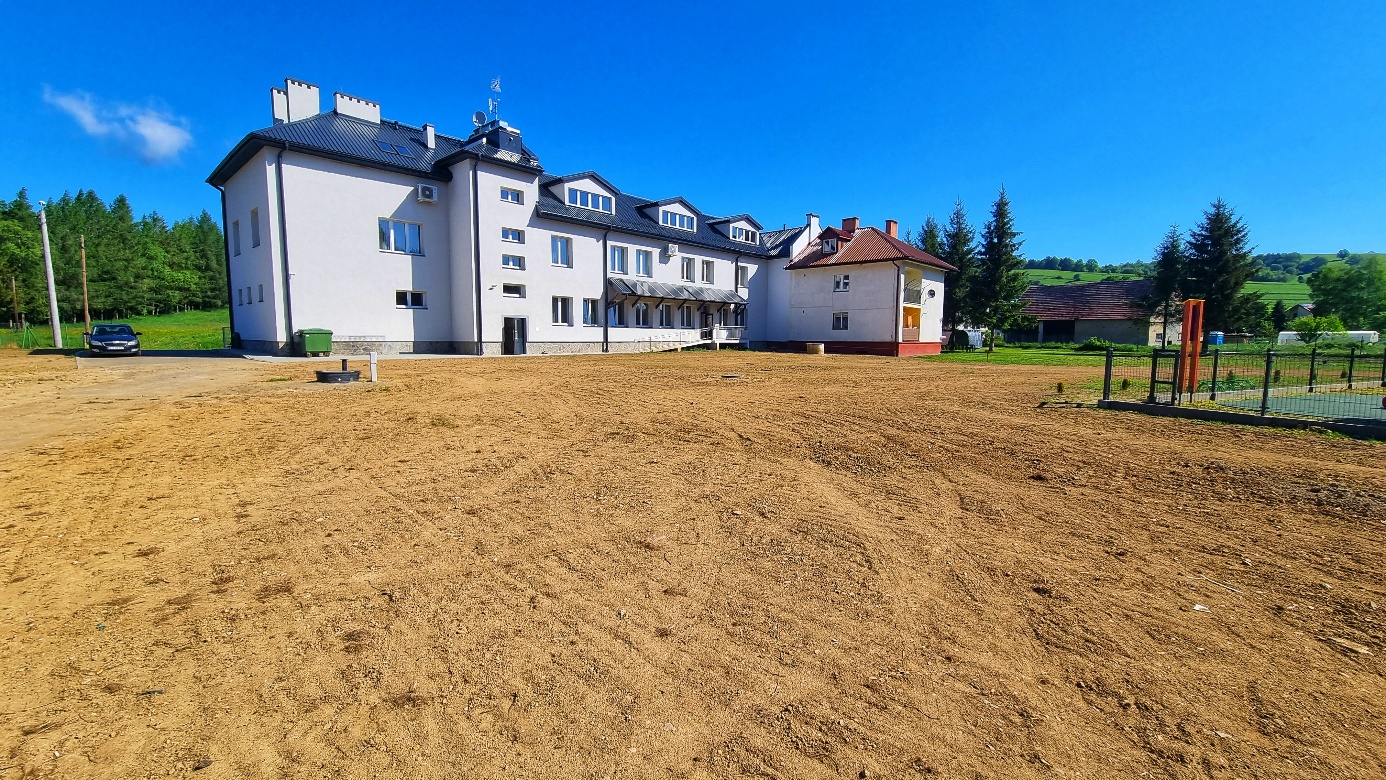 Zabytkowy kościół w Wańkowej 
Źródło: własne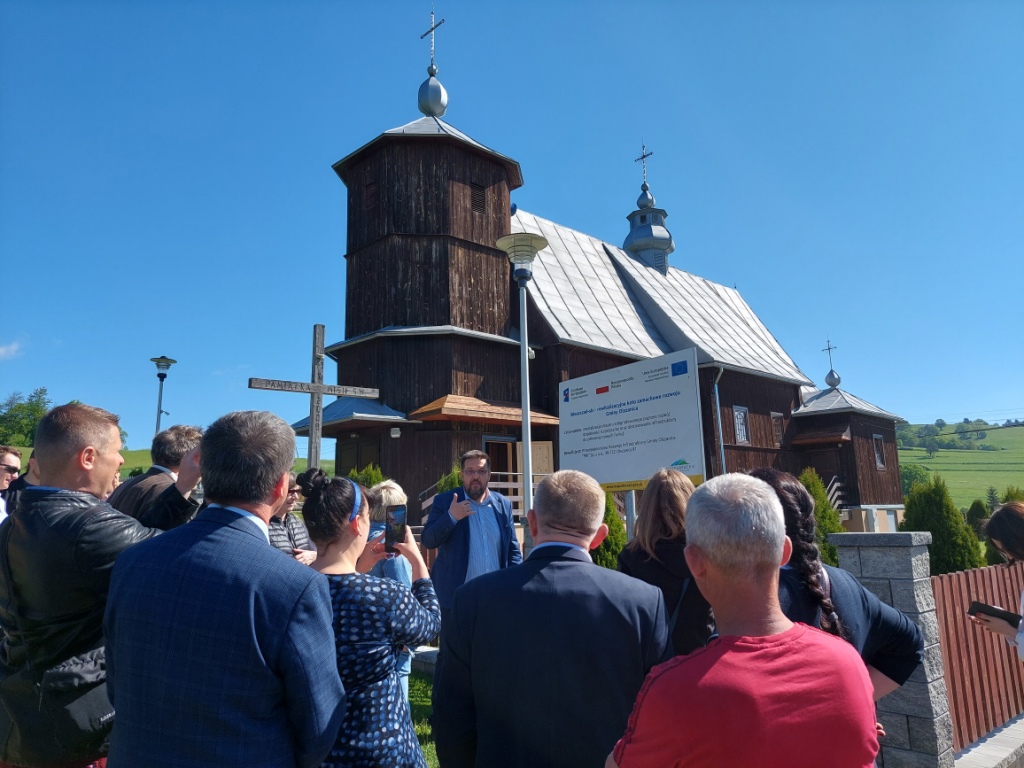 Wykorzystane źródła: korsosanockie.pl, Gminny Program rewitalizacji Gminy Olszanica, beszczadski.pl, zobaczzmiany.pl.Link do Lokalnego Programu Rewitalizacji dla Gminy Olszanica